 What is our overall core measure rating for second quarter 2017?Who was on the first 2017 Flu poster and what were they doing?Where can you find this?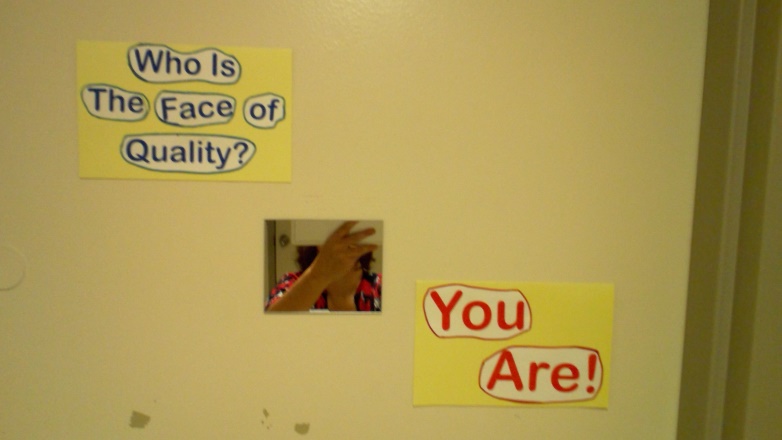 What is the name of the quality newsletter?Who signed our Quality Assessment and Process Improvement Plan?Where is the Quality Department (Director’s Office)?